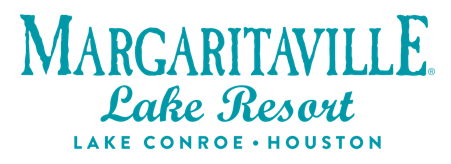 Media Contact:						 Laura Frnka-Davis						 Storyteller Communications					 laura@storytellercomm.com					 713-409-1480		
Margaritaville Lake Resort, Lake Conroe | Houston Welcomes Lynnanne Hamel as Senior Sales Manager Montgomery, Texas (Jan. 18, 2023)  – Margaritaville Lake Resort, Lake Conroe | Houston, announced today that Lynnanne Hamel has been named senior sales manager. In this role, Hamel will coordinate and oversee the resort’s corporate group sales efforts.  “We are enthusiastic about bringing Lynnanne on board and believe her skillset and experience are the perfect fit to drive our corporate sales. In addition, her proven track record at well-known hotels and resorts throughout the country positions her well to take on this pivotal role,” said Tom Faust, vice president of sales and marketing for Margaritaville Lake Resort. Hamel joined the resort most recently from Driftwood Hospitality, where she was the area corporate sales manager. Throughout her career, Hamel spent time in similar positions with Marriott, Hilton and Hyatt. She also served as the assistant sales director for La Torretta Lake Resort and Spa. In 2019, Hamel was nominated as “Group Salesperson of the Year” for Aimbridge Hospitality (Marriott). During her tenure at La Torretta Resort, she was named manager of the month several times and received recognition for generating the highest revenue. Hamel received her Bachelor of Science in marketing and business management from the University of Illinois in Chicago. She earned her Associate of Business Administration from Harry Truman College, also in Chicago. For more information about Margaritaville Lake Resort, Lake Conroe | Houston, and to learn more about its group offerings, visit https://www.margaritavilleresorts.com/margaritaville-lake-resort-lake-conroe. # # #Margaritaville Lake Resort, Lake Conroe | Houston Welcomes Lynneanne Hammel as Senior Sales Manager – Page 2 About Margaritaville Lake Resort, Lake Conroe | Houston The Margaritaville Lake Resort, Lake Conroe | Houston, an all-suite resort, features 335 guest suites; including 32 lakefront cottages, on 186 lakefront acres on Lake Conroe. It is the first Margaritaville Resort in Texas. Bars and restaurants feature signature Margaritaville dining concepts – the LandShark Bar & Grill with boat slips on Lake Conroe, the 5 o’Clock Somewhere Bar, the Lone Palm Pool Bar, the License to Chill Bar & Café, Joe Merchant’s Coffee & Provisions, Boathouse Bar and Lounge, and a Margaritaville Retail Shop. Margaritaville Lake Resort, Lake Conroe | Houston offers an array of recreational activities: an 18-hole golf course, a three-acre waterpark with a lazy river and outdoor pools, pickleball, tennis, swimming, boating, and fishing.  Margaritaville’s popular full-service St. Somewhere Spa, and a spacious, Fins Up Fitness Center, provide exceptional wellness options. With 72,000 square feet of indoor/outdoor meeting space, the resort can host special events and meetings of every size. Located just an hour from Houston and about three hours from the major hubs of Austin, Dallas and San Antonio, the resort is within easy reach of over 19 million Texans. The project is a joint venture of Songy Highroads (SHR) and The Wampold Companies. The Margaritaville Lake Resort, Lake Conroe |Houston, is part of BENCHMARK®, a global hospitality company’s Benchmark Resorts & Hotels portfolio. 
About Benchmark Pyramid  Benchmark Pyramid was formed by the 2021 merger of two hotel and resort management companies, creating the most owner-focused, experiential company in the industry and its best workplace. The organization’s global portfolio spans more than 240 properties in the U.S., Caribbean and Europe. It maintains offices in Boston; The Woodlands, Texas; Cincinnati; and London. For more information, visit https://link.edgepilot.com/s/572d5ef4/mpYNmZgk70OA6lmvMoV-Jw?u=http://www.benchmarkpyramid.com/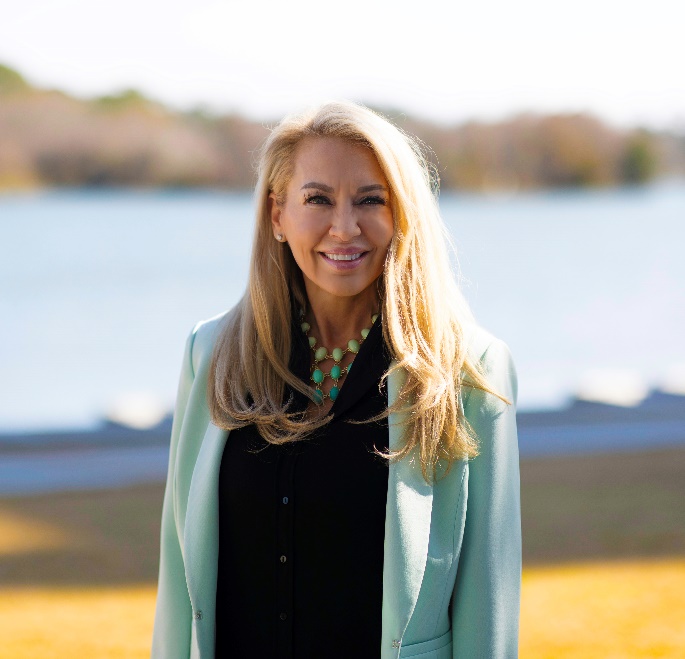 Lynneanne Hammel